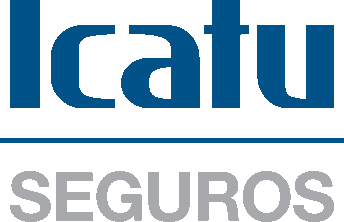 APRESENTACARAVANAS CHICO BUARQUE VOLTA AOS PALCOS COM TURNÊ DE LANÇAMENTO DE CARAVANASFOTOS EM ALTA www.canivello.com.br Ausente dos palcos desde 2012, Chico Buarque inicia em dezembro deste ano a turnê nacional de Caravanas, título homônimo de seu último álbum, lançado em agosto pela Biscoito Fino. A estreia acontece no dia 13, em Belo Horizonte, no Palácio das Artes. Depois, o show segue para temporada de três semanas no Rio de Janeiro - de 04 a 21 de janeiro de 2018, no Vivo Rio. Após o carnaval, Caravanas desembarca em São Paulo para quatro semanas de apresentações no Tom Brasil: de 1 a 11 de março e de 22 de março a 1 de abril. A turnê deve se estender ainda para outras capitais, a serem anunciadas em breve. A Icatu Seguros, que já havia patrocinado o último espetáculo do artista, em 2012, assina a apresentação nestas três primeiras cidades.As vendas para o show de Belo Horizonte começam nesta quarta-feira, 11 de outubro. Os ingressos para a temporada carioca estarão disponíveis a partir de 13 de outubro e, para São Paulo, em 18 de outubro. SERVIÇO Caravanas – show com Chico Buarque e bandaBELO HORIZONTELocal: PALÁCIO DAS ARTESAv. Afonso Pena, 1537 - Centro, Belo HorizonteESTREIA: 13 de dezembro (quarta-feira) Temporada (04 dias): de 13 a 16 de dezembro (quarta a sábado)Horário: 21hIngressos:Ingressos à venda a partir das 10h do dia 11 de outubro, simultaneamente na bilheteria do teatro e no site www.ingressorapido.com.brPreços: Plateia 1: R$ 490,00 (inteira)| R$ 245,00 (meia)Plateia 2: R$ 450,00 (inteira)| R$ 225,00 (meia)Plateia Superior_A: R$ 380,00 (inteira) | R$ 190,00 (meia)Plateia Superior_B: R$ 320,00 (inteira) | R$ 160,00 (meia)RIO DE JANEIROLocal: VIVO RIOEndereço: Av. Infante Dom Henrique, 85 – Parque do FlamengoTelefone: (21) 2272-2901Facebook: http://www.facebook.com/VivoRioRj Estreia: 04 de janeiro (quinta-feira)Temporada (3 semanas)De 04/01 a 21/01 (sempre de quinta a domingo)Horário: Quintas: 21h30Sextas: 22h Sábados: 21hDomingos: 20hClassificação etária: 18 anosBILHETERIA:Camarote A - R$ 490,00 (inteira) | R$ 245,00 (meia)Camarote B - R$ 420,00 (inteira) | R$ 210,00 (meia)Camarote C - R$220,00 (inteira) | R$ 110,00 (meia)Frisa - R$ 260,00 (inteira) | R$ 130,00 (meia)Setor 1 - R$ 490,00 (inteira) | R$ 245,00 (meia)Setor 2 - R$ 420,00 (inteira) | R$ 210,00 (meia)Setor 3 - R$ 340,00 (inteira) | R$ 170,00 (meia)Setor 4 - R$ 260,00 (inteira) | R$ 130,00 (meia)Setor 5 - R$ 240,00 (inteira) | R$ 120,00 (meia)Vendas online: www.vivorio.com.brPONTOS DE VENDA:Bilheterias do Vivo Rio – Av Infante Dom Henrique, 85, Parque do Flamengo-RJ. Funcionamento: De terça à sexta - 11h às 18h, sábado e domingo - 15h às 18h, em dias de espetáculo, a bilheteria funciona até o início do evento.Meia-Entrada: Estudantes, Professores da Rede Pública do Município do Rio de Janeiro e maiores de 60 anos são beneficiários de desconto de 50%. A venda de meia-entrada é direta, pessoal e intransferível e está condicionada ao comparecimento do beneficiário aos pontos de venda, munido de documento original que comprove condição prevista em lei. É obrigatória a apresentação dos documentos também na entrada do espetáculo.Capacidade: 2.000 lugares 
- Estacionamento com manobrista
- Aceitamos dinheiro e cartões de débito e crédito (Visa, Mastercard, Credicard e Diners)
- Não aceitamos cheques
- Acesso para deficientes físicos
- Ar condicionadoSÃO PAULOLocal: TOM BRASILRua Bragança Paulista, 1281 – Chácara Santo AntônioEstreia: 01 de março de 2018 (quinta-feira)Temporada de 04 semanas De 01 a 11 de março e de 22 de março a 01 de abril de 2018Sempre de quinta a domingo Datas e horários:Quintas e sextas, às 22h.Sábados, às 21h30. Domingos, às 18h30. Horário de abertura da casa: 2h antes do espetáculo    Classificação etária: 14 anos Preços:Camarote ACamarote A - R$ 490,00 (inteira) | R$ 245,00 (meia)Camarote B - R$ 420,00 (inteira) | R$ 210,00 (meia)Camarote C - R$ 340,00 (inteira) | R$ 170,00 (meia)Frisa - R$ 440,00 (inteira) | R$ 220,00 (meia)Cadeira Alta – R$ 200,00 (inteira) | R$ 100,00 (meia)Setor 1 - R$ 490,00 (inteira) | R$ 245,00 (meia)Setor 2 - R$ 420,00 (inteira) | R$ 210,00 (meia)Setor 3 - R$ 340,00 (inteira) | R$ 170,00 (meia)Setor 4 - R$ 300,00 (inteira) | R$ 150,00 (meia)Setor 5 - R$ 240,00 (inteira) | R$ 120,00 (meia)Informações e compra de ingressos:
# BILHETERIAS – Rua Bragança Paulista, 1281 / Chácara Santo Antônio
(Horário de atendimento: segunda a sábado, das 10h às 20h e domingos e feriados, das 10h às 18h)
* Em dias de espetáculo a bilheteria terá seu horário estendido em 30 minutos apos o início do show, ou o quanto for necessário.# REDE INGRESSO RÁPIDO (sujeito ao acréscimo de taxas):INTERNET - APP IR (Celular) - PONTOS DE VENDACompre pelo APP ou Internet e receba seu ingresso no Celular.Formas de Pagamento: Todos os cartões de crédito. Parcelamento em até 10x com juros.
(www.grupotombrasil.com.br  / www.ingressorapido.com.br)

Para a compra de ingressos para estudantes, aposentados e professores estaduais, os mesmos devem comparecer pessoalmente portando documento na bilheteria respectiva ao show ou nos pontos de venda da Ingresso Rápido. Esclarecemos que a venda de meia-entrada é direta, pessoal e intransferível e está condicionada ao comparecimento do titular da carteira estudantil no ato da compra e no dia do espetáculo, munido de documento que comprove condição prevista em lei.Capacidade: 1.800 lugares 
Duração: Aproximadamente 1h30
Estacionamento: Hot Valet (com manobrista)
Aceitamos dinheiro e cartões de débito e crédito (Visa, Mastercard, Credicard e Diners)
Não aceitamos cheques
Acesso para deficientes físicos
Ar condicionadoINFORMAÇÕES PARA A IMPRENSA:CANIVELLO COMUNICAÇÃOAlan Diniz – alandiniz-temp@canivello.com.br - (21) 2540.6111 / 2239.0835Mario Canivello – mario@canivello.com.br  